CubaCubaCubaApril 2029April 2029April 2029April 2029SundayMondayTuesdayWednesdayThursdayFridaySaturday123456789101112131415161718192021222324252627282930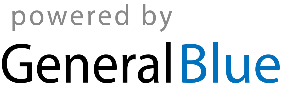 